Aufgabe 1:Du kennst nun verschiedene Modelle, die den Aufbau eines Atoms beschreiben: Zwei davon sind das Kern-Hülle-Modell und das Schalenmodell.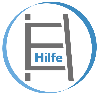 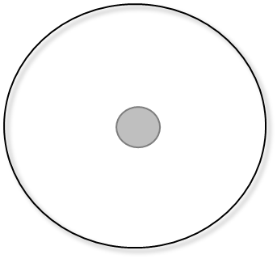 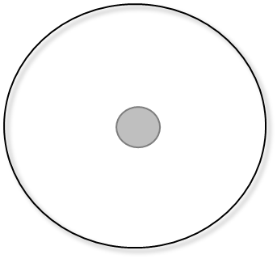 Beschreibe die Gemeinsamkeiten und Unterschiede der beiden Modelle in einem kurzen Text. __________________________________________________________________________________________________________________________________________________________________________________________________________________________________________________________________________________________________________________________________________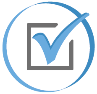 _______________________________________________________Aufgabe 2: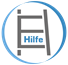 Notiere zu den Elementen die Anzahl der Protonen, Neutronen und Elektronen.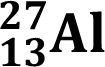 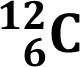 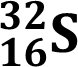 Protonen ______             Protonen ______          Protonen ______Neutronen ______           Neutronen ______        Neutronen ______Elektronen ______           Elektronen ______        Elektronen ______Aufgabe 3:Ergänze die freien Felder.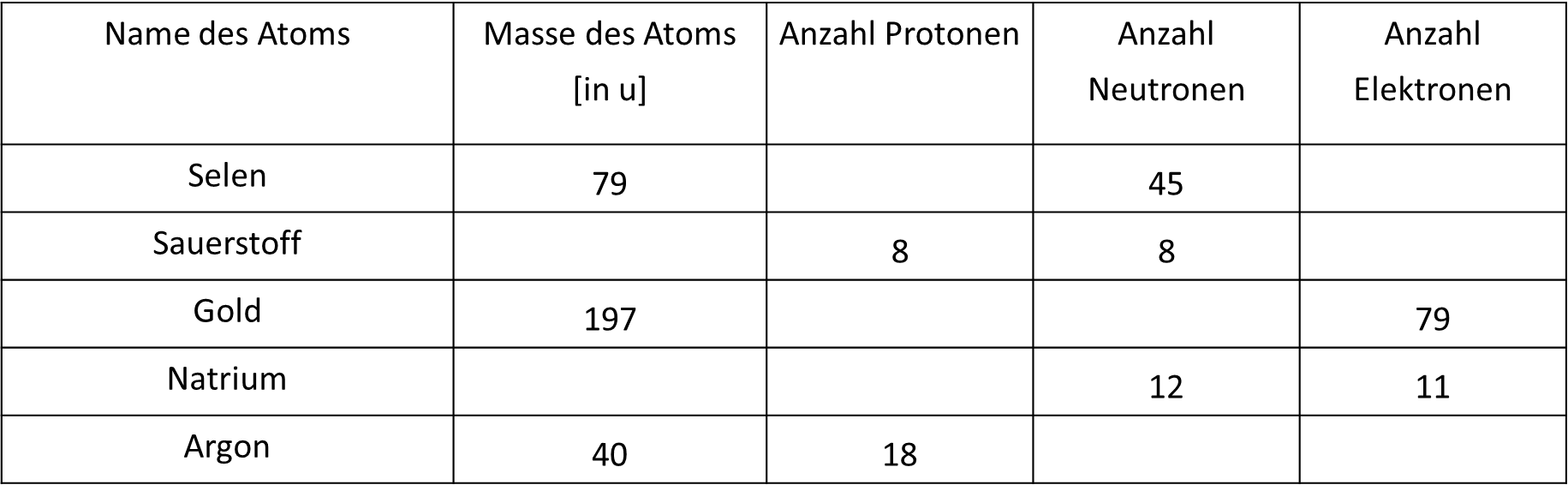 Aufgabe 4:Zeichne in die Schalenmodelle die angegebene Anzahl an Elektronen (Symbol e-) ein. Zeichne dafür die Symbole an die entsprechende Stelle im Schalenmodell. Um welche Atome handelt es sich?                 a) Ordnungszahl 8                      b) Ordnungszahl 13                    c) Ordnungszahl 17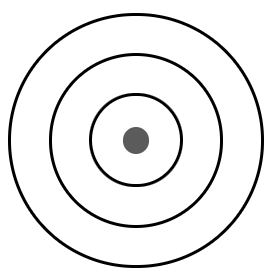      Atom: ________________             Atom: ________________            Atom: ________________Aufgabe 5:Setze dir das Ziel, die Elektronenverteilung auf die Schalen eines Atoms zu verstehen. Beschreibe dazu den Aufbau des Schalenmodells eines Natriumatoms in einem kurzen Text._________________________________________________________________________________________________________________________________________________________________________________________________________________________________________________________________________________________________________________________________________________________________________________________________Hilfe für Aufgabe 1:Du kennst nun verschiedene Modelle, die den Aufbau eines Atoms beschreiben: Zwei davon sind das Kern-Hülle-Modell und das Schalenmodell.Beschreibe stichpunktartig die Gemeinsamkeiten und Unterschiede der beiden Modelle in einer Tabelle. Folgende Begriffe können dir helfen: Atomhülle, Atomkern, Elektron, Elektronenschale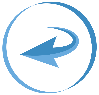 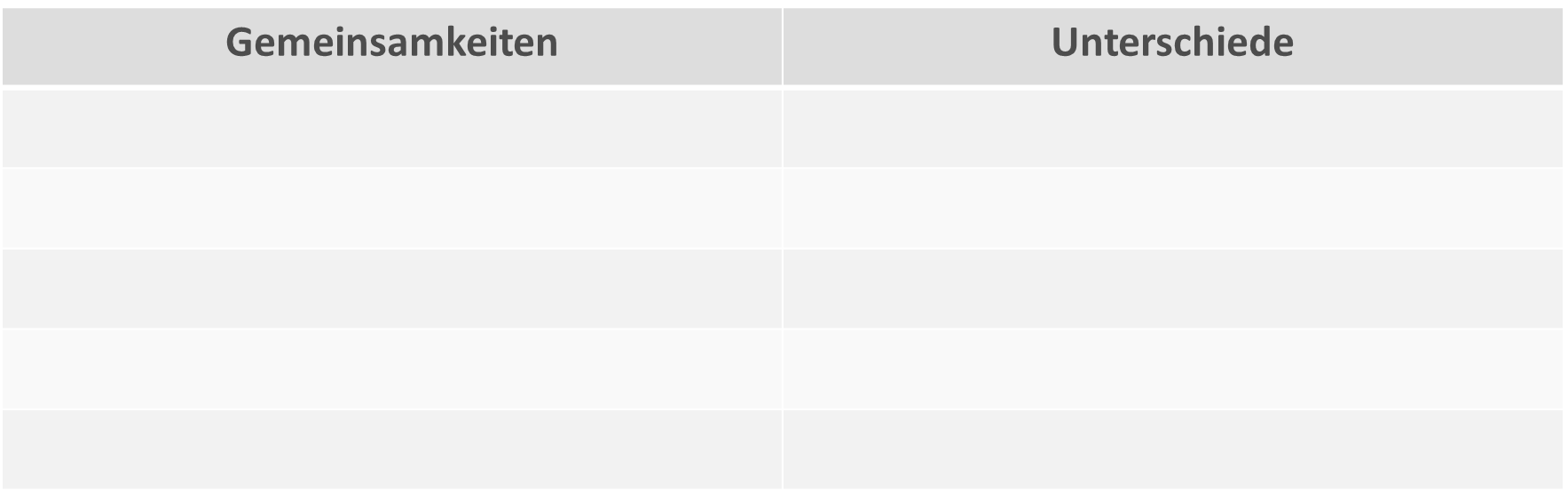 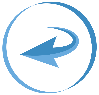 Hilfe für Aufgabe 2:Nutze diesen Tipp zur Bearbeitung der Aufgabe: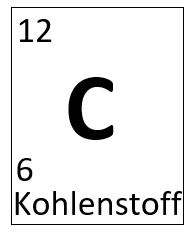 Massenzahl = Anzahl Protonen + Anzahl NeutronenOrdnungszahl = Anzahl der Protonen/ ElektronenHilfe für Aufgabe 3:Hilfe für Aufgabe 4:                                                 b)                                                      c) 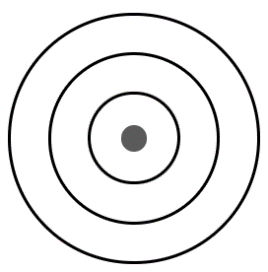 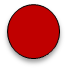 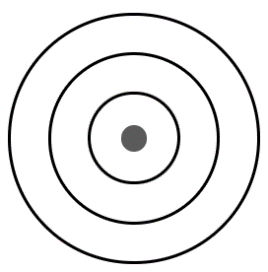 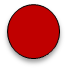 Hilfe für Aufgabe 5: Setze dir das Ziel, die Elektronenverteilung auf die Schalen eines Atoms zu verstehen. Beschreibe dazu den Aufbau des Schalenmodells eines Natriumatoms in einem kurzen Text.Vervollständige die Sätze mit den folgenden Begriffen: Elektronen, Protonen, Neutronen, M-Schale, L-Schale, Ordnungszahl, Massenzahl, zwei, acht, ElektronenDas Natriumatom besitzt die ________________ 23. Es befinden sich 11 Protonen und 12 ________________ im Atomkern. In der Atomhülle befinden sich 11 ________________ (Ordnungszahl = Anzahl ________________ = Anzahl Elektronen).Das Natriumatom hat drei Schalen, die mit elf Elektronen besetzt sind.Die innere Schale (K-Schale) besitzt ________________ Elektronen. Die zweite Schale (________________-Schale) ist mit acht Elektronen besetzt und die dritte Schale (________________-Schale) mit einem Elektron.